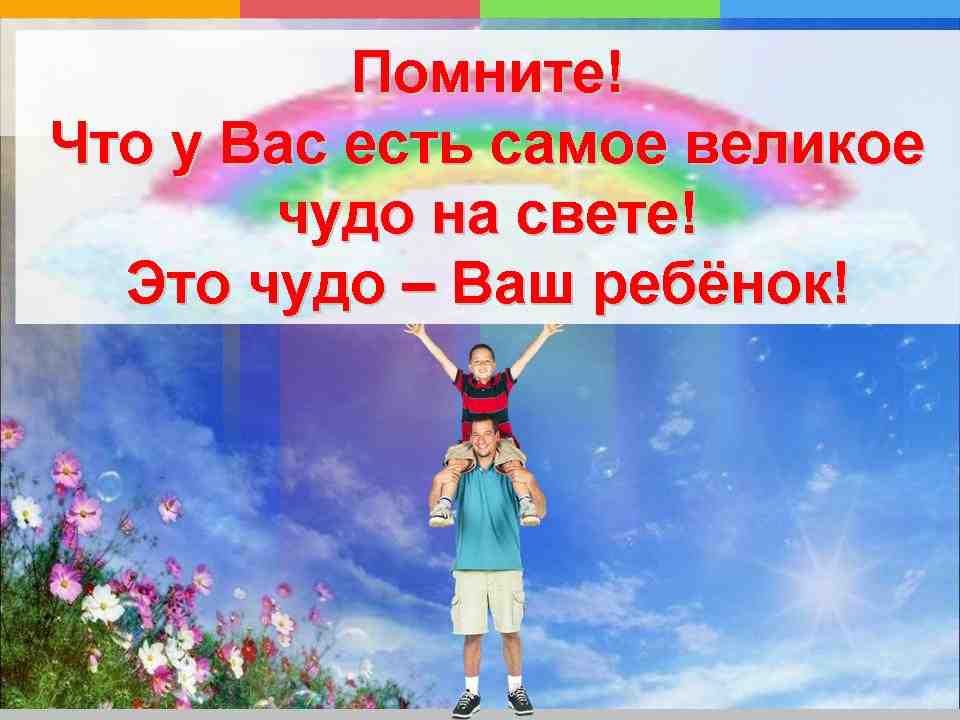 Консультация для родителей«Осторожно, насекомые!»                                                               Подготовили воспитатели:                                                                               Сайгашкина Л.П.                             Колесник Е. Ю.Малышей привлекает все живое, движущееся, они хотят познать этот мир. Дети часто берут в руки разных насекомых, не зная о том, что могут их погубить, но в то же время могут и сами пострадать от их укусов. Задача взрослых — познакомить детей с окружающими их насекомыми и правилами поведения при встрече с ними. Рот у насекомых тоже у всех разный и зависит от их питания. У бабочки, любительницы нектара, длинный хоботок. Комар-кусака своим хоботком прокалывает кожу слона. Такие же острые хоботки у всех кровососущих насекомых (мошек, слепней, москитов и др.). У домовой мухи на голове втягивающийся хоботок.Насекомые плохо видят, а у некоторых и вовсе нет глаз. Зато глаза стрекозы занимают почти всю голову, и каждый глаз состоит из величайшего множества глазков.Крылья у летающих насекомых очень крепкие. Тонкий и нудный писк летающего комара — это пение крыльев, работающих с огромной быстротой.Первые шмели появляются рано весной. Когда зацветают ивы, шмели обязательно окажутся на их сережках, так как цветущие ивы дают богатую дань сладкого нектара, очень необходимого насекомым в то время, когда еще нет других цветов. Шмели строят гнезда в земле в старых мышиных или кротовых норах или других углублениях. Шмели — прекрасные опылители растений, особенно клевера.Осы. Острое жало — их грозное оружие, спрятано в конце брюшка. Держатся осы все вместе. Обыкновенные осы строят свои гнезда на чердаках, на ветвях деревьев или кустов, в дуплах. Эти гнезда похожи на большие шары из серого картона. Оса медленно ползает по сухому бревну — скребет челюстями и потом комочек соскобленной древесины смешивает со слюной. Осы любят сладкое, но вообще они хищники, прекрасно ловят мух, слепней.Пчелы — труженики. Одна пчела посещает за рабочий день до 7 тысяч цветков. У пчелы свои способы общения: особым танцем — кружением — пчела-разведчица сообщает о том, где можно собрать много пыльцы. Определенный смысл имеет у пчел и жужжание. Над его разгадкой сейчас работают ученые. Укус пчелы очень болезнен. Пчелиные продукты: мед, воск, прополис, пчелиный яд — это лекарства от болезней.Комары при укусе в ранку пускают слюну, от которой сильный зуд, а после укуса малярийного комара вместе со слюной в кровь могут попасть и возбудители тяжелой болезни — малярии. Личинки комаров живут в воде: в лужах, прудах, даже в следах от сапог людей или копыт животных, наполненных водой. В лесу для защиты от комаров надевают накомарники или используют мази, отпугивающие насекомых.Комнатная муха распространена повсюду. Личинки мухи живут в толще гниющих остатков. Обычно они заселяют пищевые отходы в контейнерах для мусора, в помойках, на мусорных свалках. Личинки мух могут развиваться и в пищевых отходах в квартире (на дне помойных ведер и т. д.). Комнатные мухи распространяют возбудителей различных заболеваний, главным образом кишечные и глазные инфекции, а также вирус такого тяжелого заболевания, как полиомиелит. Пищу, комнатные мухи находят по запаху.Массовое нападение комаров на человека может вызвать тяжелое отравление. Поэтому от комаров надо защищаться, используя мази, отпугивающие насекомых. Наибольшее количество комаров летает в вечерние часы, после захода солнца, или утром, после его восхода. Днем комары сидят в густой растительности, дуплах деревьев, трещинках и других убежищах. Но в лесу комары нападают в течение всего дня.Появления комаров следует ожидать примерно с мая по конец сентября, все зависит от региона – на Юге сезон комаров длится дольше,у нас на севере – меньше. Количество насекомых варьирует от погодных условий и места – в лесистой и болотистой местности их полчища, а в условиях мегаполиса комаров несколько меньше. Хотя если весна и лето дождливые – следует непременно ожидать того, что эти кровопийцы размножатся в несметном количестве. Обычно за сезон их успевает расплодиться пару поколений. Поэтому они появляются периодами -  в начале лета и в конце – ближе к осени. Кусают они не только людей, но и теплокровных животных. Причем кровь нужна только для самок, и лишь для того, чтобы дать потомство – если она никого не укусит, она отложит не более 40 яиц. А вот вдоволь поев более двухсот. Причем в качестве жертвы выбираются дети, у них кожа тонкая, обмен веществ интенсивнее . Безусловно – укусы комаров неприятны даже взрослым. Что говорить о наших малышах. Практически половина детишек на укусы комаров реагирует сильными волдырями, нестерпимым зудом и нарушением общего самочувствия. Это объясняется строением кожи малышей – она более тонкая, клетчатка более рыхлая и создает возможность для быстрого формирования отека. Комары, в отличие от пчел и ос, не имеют яда. При их укусе в ранку попадает вещество, которое не дает свернуться крови – антикоагулянт, которое позволяет насекомому спокойно напиться крови. К тому же данное вещество вызывает воспаление и зуд в месте укусов, а у многих еще и аллергическую реакцию.  В большинстве случае на комариные укусы развивается отек и покраснение, которые сопровождаются выраженным зудом. А у части детей в месте укуса можно увидеть и точечные кровоизлияния. В большинстве случаев такие реакции не опасны для жизни и здоровья. Но причиняют малышу массу неудобств. Он расчесывает покусанные участки, нарушается сон и портится настроение.Чем помочь крохе?Для начала, в самый комариный сезон все-таки не стоит выходить из дома, не обработав кожу ребенка специальными средствами – лосьонами, спреями и прочими. Однако, не всегда это возможно. Облегчить страдания себе и ребенку можно подручными средствами, а также арсеналом аптечных средств.Начнем с нелекарственных и народных средств -  места укусов можно обрабатывать раствором соды, чайную ложку обычно разводят в стакане теплой воды и делают примочки обильно смоченным ватным тампоном на места укусов. Сделайте содовую примочку, подержите ее 10 минут. Помажьте место укуса цинк-салициловой пастой, цинковой мазью, суспензией «Циндол» (они снимают воспаление) или гелем «Фенистил» (он содержит еще и антигистаминное вещество). Хорошо помогает еще и бледно-розовый раствор марганцовки, обработка нашатырным спиртом, бальзамом "Звездочка". Масло гвоздики не только отпугивает комаров, но и, при нанесении на место укуса, снимает отек и оказывает антибактериальное воздействие. На помощь при укусах могут прийти растения -  разомните листья черемухи, подорожника, мяты или петрушки и нанесите эту кашицу на места укусов. Хорошо помогают сок одуванчика или зеленого лука, долька чеснока или корочка от лимона. Поможет снять зуд и отек ванна с морской солью. Также рекомендуется, чтобы уменьшить зуд и предотвратить воспаление, протереть укушенные места после соды спиртом или одеколоном, обработать зеленкой. 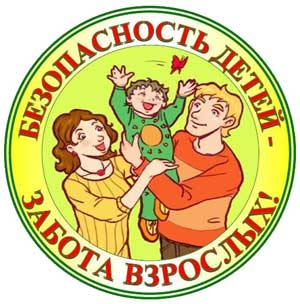 Берегите своих детей от укусов насекомых! 